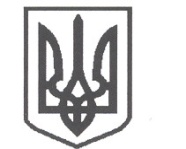 УКРАЇНАСРІБНЯНСЬКА СЕЛИЩНА РАДАВИКОНАВЧИЙ КОМІТЕТРІШЕННЯ19 травня 2021 року     					              	      	№ 134   	смт СрібнеПро розгляд заяви  гр. ГАЙДУКА О.М.,жителя  вул. Молодіжна 5, с.Побочіївка, Прилуцького району, Чернігівської області   Розглянувши заяву гр. ГАЙДУКА Олександра Миколайовича (учасника бойових дій), жителя вул. Молодіжна 5, с.Побочіївка, Прилуцького району, Чернігівської області та матеріали, подані до виконкому про надання матеріальної допомоги, керуючись ст. 34 Закону України «Про місцеве самоврядування в Україні», у рамках виконання Про  затвердження  Програми  соціальної підтримки учасників бойових дій та членів їх сімей, що проживають на території Срібнянської селищної ради на 2021 -2026 роки, затвердженої рішенням тридцять шостої сесії сьомого скликання Срібнянської селищної ради від 13 жовтня 2020 року, виконавчий комітет селищної ради вирішив:Надати матеріальну допомогу жителю  вул. Молодіжна 5, с.Побочіївка, Прилуцького району, Чернігівської області ГАЙДУКУ Олександру Миколайовичу  в розмірі – 1000 (одна тисяча) грн.Відділу   бухгалтерського   обліку   та   звітності   провести   виплатуодноразової грошової допомоги гр. ГАЙДУКУ Олександру Миколайовичу у розмірах згідно з п. 1  цього рішення.Контроль  за   виконанням  цього   рішення  покласти  на  керуючогосправами (секретаря) виконавчого комітету Ірину ГЛЮЗО.Селищний голова	Олена ПАНЧЕНКО